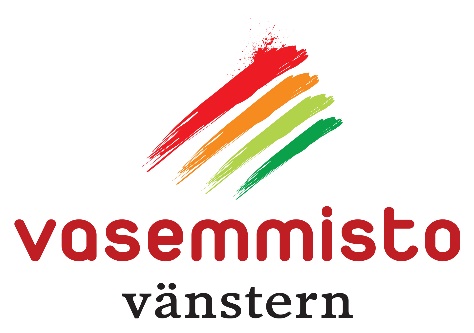 	11.6.2015	OM 7/41/2014Lausunto lahjusrikoksia koskevien säännösten eräitä muutostarpeita selvittäneen työryhmän mietintöön 1. Vaikutusvallan väärinkäytön kriminalisointi  1.1.YleistäLahjusrikoksia koskevien säännösten uudistamista pohtiva Oikeusministeriön asettama työryhmä (tästä eteenpäin työryhmä) päätyy arviossaan vaikutusvallan väärinkäytön kriminalisoinnista kantaan, että vaikutusvallan väärinkäytön kriminalisointiin ei ole Suomessa tarvetta, muun muassa siksi, että Euroopan neuvoston korruptiovastaisen yleissopimuksen 12 artiklan mukaista korruptiota ei ole pidetty Suomessa keskeisenä korruption muotona. Työryhmän kielteisen kannan perusteluissa korostetaan voimakkaasti vaikutusvallan väärinkäytön säätämiseen liittyviä lakiteknisiä vaikeuksia.  1.2. Puolueen kantaVasemmistoliitto kannattaa vaikutusvallan väärinkäytön kriminalisointia (vaikutusvallan kauppaamisen ja ostamisen kriminalisointia) kuluvalla vaalikaudella ja Suomen asettaman varauman poistamista EN:n yleissopimuksesta .  Suomen perustuslaki suojaa Suomessa asuvien ihmisten sananvapautta ja oikeutta vaikuttaa yhteiskunnallisiin asioihin ja siis myös päätöksentekoon. Perustuslaki suojaa myös edunvalvontaa ja kansalaisjärjestöjen toimintaoikeuksia. Jotta sallittu ja asianmukainen yhteiskunnallisiin asioihin vaikuttaminen voitaisiin erottaa oikeudettomasta/epäasianmukaisesta vaikuttamisesta ja vaikutusvallan väärinkäyttö voitaisiin kriminalisoida, tulisi erikseen säätää hyvästä edunvalvontatavasta ja edunvalvonnan julkisuudesta sekä läpinäkyvyydestä rikoslain ulkopuolisella lainsäädännöllä. Työryhmän mietinnössä mainitaan vaihtoehto, jonka mukaan vaikutusvallan väärinkäyttö kriminalisoitaisiin rikoslaissa ja hyvästä edunvalvonnasta säädettäisiin muussa lainsäädännössä, mutta työryhmä ei kuitenkaan ole työssään lähtenyt kehittelemään tätä mallia.Jos esittämämme sääntelyrakenne valitaan, valitulla ratkaisulla ei saa kaventaa perustuslain suojaamia oikeuksia, ennen kaikkea sananvapautta ja oikeutta vaikuttaa yhteiskunnalliseen päätöksentekoon, eikä estää kansalaisten ja kansalaisjärjestön asianmukaista edunvalvontaa.2. Oikeushenkilön rangaistusvastuun ulottaminen kirjanpito- ja tilintarkastusrikoksiin mietinnön mukaan2.1. YleistäTyöryhmän mukaan oikeushenkilön rangaistusvastuuta ei ole syytä laajentaa perusmuotoiseen kirjanpitorikokseen eikä tilintarkastusrikoksiin. Työryhmän mukaan perusmuotoisen kirjanpitorikoksen kohdalla yksilöllistä rangaistusvastuuta voidaan lähtökohtaisesti pitää riittävänä, koska perusmuotoinen kirjanpitorikos ei ole yleisesti niin vakava rikos, että oikeushenkilön rangaistusvastuu olisi syytä liittää siihen. Työryhmän mukaan oikeushenkilön rangaistusvastuu on verraten harvoin liitetty tuottamuksellisiin rikoksiin.Työryhmä esittää oikeushenkilön rangaistusvastuun ulottamista ainoastaan törkeään kirjanpitorikokseen. 2.2. Puolueen kantaVasemmistoliitto kannattaa työryhmän esitystä, jonka mukaan oikeushenkilön rangaistusvastuu ulotetaan koskemaan törkeitä kirjanpitorikoksia.Muutoin Vasemmistoliitolla ei ole huomautettavaa työryhmän johtopäätökseen, että oikeushenkilön rangaistusvastuun ei uloteta perusmuotoisiin kirjanpitorikoksiin tai tilintarkastusrikoksiin. 3. Ulkomaisten virkamiesten määritelmä 3.1. YleistäOECD / OECD:n lahjontaa koskeva työryhmä julkaisi lokakuussa 2010 raportin Phase 3 Reporton Implementing the OECD Anti‐Bribery Convention in Finland. Sen sivuilla 9–10 ja 12 on arvioitu Suomen oikeustilaa OECD:n sopimuksen 1 artiklan ulkomaisen virkamiehen lahjontarikoksen näkökulmasta. Raportin sivulla 34 esitetään asiaa koskeva suositus.Raportin mukaan merkittävämpää on, että kansanedustajan lahjomista koskeva säännös on sisällöltään suppeampi kuin sopimuksen ulkomaisen virkamiehen lahjomista koskeva säännös. Sääntelyn katsotaan sisältävän ulkomaisen virkamiehen lahjontaa koskevan rikoksen supistavan soveltamisen, joka on yhteen sopimaton sopimuksen artiklojen 1(1) ja 1(4)(c) kanssa. Sopimuksen artiklan 1(1) mukainen menettely tapahtuu niin, ”että lahjuksen tarjoaja saavuttaisi tai säilyttäisi liiketoimintaan liittyviä tai muita sopimattomia etuuksia” ja, kuten ilmenee artiklasta 1(4)(c), sisältää lahjomisen ulkomaisen virkamiehen virka‐aseman kaikenlaiseen käyttöön, riippumatta siitä, kuuluuko se virkamiehen toimivaltaan. Rikoslain 16 luvun 14 a § oli sen sijaan rajattu lahjomiseen, jossa etu tarjotaan, jotta kansanedustaja menettelisi ”jonkin eduskunnan käsiteltävänä olevan tai käsiteltäväksi tulevan asian päättämiseksi tietyllä tavalla”.OECD:n lahjontaa koskeva työryhmä suosittaa, että rikoslain 40 luvun 11 §:n 4 kohdan ulkomaista virkamiestä koskevaa määritelmää muutettaisiin siten, että se kattaisi myös vieraan valtion lainsäädännöllisen viran haltijan.- - -Työryhmän mukaan ei ole tarvetta laajentaa nykyisestä rikoslain lahjusrikosten (40 ja 16 luvun säännöksiä) soveltamisalaa ulkomaisiin virkamiehiin. 3.2. Puolueen kantaVasemmistoliiton mielestä ulkomaisen virkamiehen määritelmän lisäsääntelyn tarvetta ja vaihtoehtoja on syytä selvittää tarkemmin OECD:n yleissopimuksen valvontaelimen kanssa. Työryhmän esittämät perustelut sille, että miksi työryhmä torjuu OECD:n raportin suosituksen, eivät vakuuta Vasemmistoliittoa. Ulkomaisten toimijoidenkin osalta korruption vastaisia toimia tulee terävöittää. 4. Lahjusrikosten vanhentumisajat mietinnön mukaan4.1. YleistäTyöryhmän toteaa johtopäätöksenä (s.116), että syyteoikeuden vanhentumista koskevat säännökset rikoslain 8 luvussa ovat asianmukaiset eikä niitä ole syytä tarkasteltujen seikkojen vuoksi muuttaa. On painavat syyt pyrkiä välttämään rikostyyppikohtaisia ratkaisuja rikoslain 8 luvussa, eikä säännösten yleiselle muuttamiselle ole ainakaan tässä yhteydessä osoittautunut tarvetta. Sääntelyn voidaan katsoa toteuttavan OECD:n yleissopimuksen vanhentumisaikoja koskevan 6 artiklan vaatimukset ulkomaiseen virkamieheen kohdistuvaan lahjontarikokseen sovellettavien vanhentumisaikojen riittävästä pituudesta esitutkinnan ja syytteeseenpanon suorittamiseksi. Esitutkinta‐ ja syyttämistoiminnassa on kuitenkin syytä kiinnittää huomiota tällaisten rikosten tutkinnassa ja syyteharkinnassa esiin tulleisiin vanhentumisajan riittävyyteen liittyviin seikkoihin toiminnan tehostamiseksi.4.2. Puolueen kantaVasemmistoliitto katsoo, että lahjusrikosten vanhentumisaikojen pidentämistä tulisi arvioida tarkemmin tutkituista rikoksista saadun kokemuksen perusteella ja sitä, miten lahjusrikosten viiden vuoden vanhentumisaika on tähän mennessä vaikuttanut rikosten syytteeseen asettamiseen erityisesti monimutkaisissa rikoskokonaisuuksissa. 5. Lausunnon yhteenvetoVasemmistoliitto kannattaa vaikutusvallan väärinkäytön kriminalisointia (vaikutusvallan kauppaamisen ja ostamisen kriminalisointia) kuluvalla vaalikaudella ja Suomen asettaman varauman poistamista EN:n yleissopimuksesta.  Jotta sallittu ja asianmukainen yhteiskunnallisiin asioihin vaikuttaminen voitaisiin erottaa oikeudettomasta/epäasianmukaisesta vaikuttamisesta ja vaikutusvallan väärinkäyttö voitaisiin kriminalisoida, tulisi erikseen säätää hyvästä edunvalvontatavasta ja edunvalvonnan julkisuudesta sekä läpinäkyvyydestä rikoslain ulkopuolisella lainsäädännöllä. Vasemmistoliitto kannattaa työryhmän esitystä, jonka mukaan oikeushenkilön rangaistusvastuu ulotetaan koskemaan törkeitä kirjanpitorikoksia.Vasemmistoliiton mielestä ulkomaisen virkamiehen määritelmän lisäsääntelyn tarvetta ja vaihtoehtoja on syytä selvittää tarkemmin OECD:n yleissopimuksen valvontaelimen kanssa. Työryhmän esittämät perustelut sille, että miksi työryhmä torjuu OECD:n raportin suosituksen, eivät vakuuta Vasemmistoliittoa. Ulkomaisten toimijoidenkin osalta korruption vastaisia toimia tulee terävöittää. Vasemmistoliitto katsoo, että lahjusrikosten vanhentumisaikojen pidentämistä tulisi arvioida tarkemmin tutkituista rikoksista saadun kokemuksen perusteella ja sitä, miten lahjusrikosten viiden vuoden vanhentumisaika on tähän mennessä vaikuttanut rikosten syytteeseen asettamiseen erityisesti monimutkaisissa rikoskokonaisuuksissa. Helsinki 11.6.20115Vasemmistoliitto rp.Marko Varajärvipuoluesihteeri